Článek na web Koronavirus a finance? Máme odpovědi na nejčastější otázkyOpatření, která mají bránit šíření koronaviru, obrátila mnohým z nás život naruby. Přirozeně myslíme na své zdraví, ale stranou nezůstávají ani obavy, jak vývoj ekonomiky ovlivní naše finance. Máme pro vás několik odpovědí na nejčastější otázky, se kterými se nyní setkáváme. Uvidíte, že není důvod pro paniku.Snížily se mi příjmy, co mám dělat s hypotékou (nebo jiným úvěrem)?Poslanci a senát schválili úvěrové moratorium a nyní se čeká na podpis prezidenta. Máte-li kvůli koronaviru nižší příjmy, můžete požádat poskytovatele úvěru o odklad splátek na 3 nebo 6 měsíců. Lze to udělat u hypoték a úvěrů spotřebitelských, podnikatelských či ze stavebního spoření, a to za předpokladu, že jste je uzavřeli před 26. březnem a nejste v prodlení se splácením více jak 30 dnů. S žádostí o odklad je třeba doložit čestné prohlášení, že vás pandemie ekonomicky postihla. Jinak není nutné nic dokazovat. O odklad je třeba aktivně požádat, nelze jen tak přestat splácet. Rádi vám s vyřízením žádosti pomůžeme. Mám rušit investici kvůli propadu hodnoty? Je normální, že hodnoty investičních portfolií kolísají. Během krizí dochází ke krátkodobým poklesům, ale trhy se z nich zotaví. Bylo to tak po prasknutí internetové bubliny na začátku tisíciletí i po finanční krizi let 2008/2009. Současná situace je příležitost, jak vydělat. Pokud investujete pravidelně, nakupujete ve slevě. Máte-li volné prostředky a odhodláváte se, kdy s investováním začít, nyní je doba, která nákupu nahrává. V rámci akcií a fondů se dají díky výprodejům najít sektory s výraznou slevou – například zdravotnictví, biotechnologie nebo energie. Pojďme se na vaše možnosti společně podívat.Přemýšlím, kde ušetřit. Co kdybych snížil platby na životní pojištění?S pojistkou doporučujeme nehýbat. Prvním důvodem je, že z pojistného plnění můžete získat peníze, když budete kvůli koronaviru doma v pracovní neschopnosti, nebo dokonce hospitalizován. A druhý důvod: když snížíte platby, sníží se zpravidla i pojistné částky a při škodní události byste dostali méně zaplaceno. Při opětovném navýšení pojistných částek může pojišťovna chtít znovu vyplnit zdravotní dotazník, a pokud jste od posledně vážněji stonali či utrpěli úraz, může vám to pojistku prodražit nebo omezit její rozsah. Pojistné roste i z důvodu vyššího věku. Chcete-li ušetřit, projdeme vaše další pojistné smlouvy (např. pojištění majetku či auta) a podíváme se, jestli pro vás na trhu není výhodnější řešení.Jsem v karanténě, dostanu zaplaceno od pojišťovny?Prošli jsme podmínky všech pojišťoven a jejich přístup není jednotný, vždy bude záviset na podmínkách konkrétní pojistky. Obecně po „průzkumu trhu“ můžeme říct, že pokud se u vás nákaza koronavirem nepotvrdí, tak vám většina pojišťoven pobyt v karanténě neproplatí. Přesto jsme narazili i na výjimky, které karanténu proplatí i zdravému klientovi.Jsem doma, abych pečoval o dítě. Jak přistupují pojišťovny k ošetřovnému člena rodiny, budou plnit?Ani zde nelze paušálně poradit, protože pojišťovny mají rozdílné přístupy. Obecně pojišťovny ale ošetřovné proplácejí pouze v případě, že je dítě doma z důvodu nemoci nebo zranění. Zavřené školy tedy jako důvod pro vyplacení plnění stačit většinou nebudou. I tady jsou ale mezi pojišťovnami výjimky. Rádi vám ověříme, jak si stojí právě vaše pojistka.  Musel jsem kvůli nařízení vlády uzavřít provozovnu. Pomůže mi pojistka?Pokud vaše pojistka kryla riziko „přerušení provozu“, mohla by vám pojišťovna ztráty kompenzovat. Záleží ale na tom, jak pojišťovny přistupují k plošně nařízeným uzavřením provozů ve svých výlukách. Jako „náplast“ ekonomických dopadů koronaviru mohou živnostníci žádat o v podstatě plošnou podporu ve výši 25 000 korun. Stát také živnostníkům odpustí platby záloh jak na sociální, tak na zdravotní pojištění od března do srpna, a to do výše minimální měsíční zálohy (2544 Kč, respektive 2352 Kč). Zbytek bude možné doplatit po podání daňového přiznání za letošní rok. OSVČ mohou také žádat o ošetřovné svých dětí (424 Kč/den). Více informací najdete zde: https://www.mfcr.cz/cs/aktualne/koronavirus-covid-19.Slyšel jsem, že Česká národní banka snížila úrokové sazby. Jak to ovlivní moje finance?Krátkodobě neočekáváme, že se snížení sazeb projeví výrazněji v osobních financích. Je možné, že některé banky sníží úročení na běžných a spořicích účtech. Neočekáváme plošné  snižování úrokových sazeb u hypoték. Některé spíše menší banky již sazbu snížily, to ale ještě nemusí znamenat, že na hypotéku s nízkou sazbou dosáhne více klientů. Podmínky bonity se naopak mohou zpřísnit.Lze teď hypotéku získat snáz, když ČNB zmírnila podmínky?ČNB zmírnila některé parametry pro získání hypotéky (banky mohou financovat až 90 procent z hodnoty nemovitosti, poměr měsíčních splátek dluhů k příjmu může být vyšší). Některé instituce sice uvolnily podmínky, některé je zachovávají beze změny a jsou i takové, které naopak zpřísnily parametry. Banky budou v současné době s poskytováním hypoték spíše opatrné. Pokud chcete koupit nemovitost s pomocí hypotéky, nyní bude víc než kdy dřív záležet na individuálním jednání s bankou, s tím vám rádi pomůžeme.Situace se neustále vyvíjí a my ji pečlivě sledujeme. Pokud chcete mít aktuální a ověřené informace, neváhejte se na nás obrátit. Máme nástroje, díky kterým sledujeme a vyhodnocujeme dění na trhu v podstatě online. Rádi se s vámi o aktuality podělíme a probereme s vámi vaše momentální finančními záležitosti. A zvládneme to klidně i na dálku.Text pro newsletterKoronavirus a vaše finance. Pomůžeme vámTrápí vás obavy o vaše finance v době koronavirové? Máme pro vás odpovědi na nejčastější otázky a jsme připraveni pomoci vám i individuálně. Stačí se ozvat. Nemějte strach, společně to zvládneme.Snížily se mi příjmy, co mám dělat s hypotékou (nebo jiným úvěrem)?Poslanci i senát schválili odklad splátek úvěrů na 3 nebo 6 měsíců. Týká se to hypoték, úvěrů spotřebitelských, podnikatelských a ze stavebního spoření. O odklad je třeba zažádat. Pomůžeme vám s tím. Investuji a mám strach o svoje portfolio, mám prodávat?Hodnoty portfolií během krizí kolísají a krátkodobě se může jejich hodnota snížit. Ale v delším horizontu se trhy zotaví. Krize je příležitost, jak vydělat. Situace nahrává tomu přikoupit do svých portfolií další tituly nebo se do investování konečně pustit, máte-li volné prostředky. Máme tipy na aktuálně zajímavé příležitosti.Přemýšlím, kde ušetřit. Co kdybych snížil platby na životní pojištění?S pojistnou smlouvou doporučujeme raději nehýbat, změna by pro vás mohla být v konečném důsledku nevýhodná – později byste zřejmě platili více nebo byste měli nižší ochranu. Pojistka vás nyní také chrání pro případ pracovní neschopnosti či hospitalizace způsobené COVID-19. Můžeme projít ale vaše stávající pojištění majetku a podívat se, jestli pro vás na trhu není momentálně výhodnější řešení. Jsem v karanténě, dostanu zaplaceno od pojišťovny?Prošli jsme podmínky všech pojišťoven a jejich přístup není jednotný. Obecně můžeme říct, že zdravým lidem pojišťovny karanténu většinou neproplatí. Ale našli jsme i výjimky.Jsem doma, abych pečoval o dítě. Jak přistupují pojišťovny k ošetřovnému člena rodiny, budou plnit?Přístup pojišťoven se liší i zde. Aby plnily, musí být člen rodiny zpravidla nemocný nebo zraněný. I tady jsou ale výjimky. Rádi vám ověříme, jak si stojí právě vaše pojistka.  Musel jsem kvůli nařízení vlády uzavřít provozovnu. Pomůže mi pojistka?Pokud před vyhlášením nouzového stavu vaše pojistka kryla riziko „přerušení provozu“, mohla by vám pojišťovna ztráty kompenzovat. Prostudujeme vaši smlouvu, ať máte jasno. Dobrou zprávou je, že koronavirem zasažení živnostníci získají podporu 25 000 Kč měsíčně a do srpna nemusí platit minimální zálohy na zdravotním a sociálním pojištění. Více o opatřeních najdete zde: https://www.mfcr.cz/cs/aktualne/koronavirus-covid-19.Slyšel jsem, že Česká národní banka snížila úrokové sazby. Jak to ovlivní moje finance?Krátkodobě neočekáváme, že se snížení sazeb projeví výrazněji v osobních financích. Je možné, že některé banky mírně sníží úročení na běžných a spořicích účtech. Plošné snižování hypotečních sazeb neočekáváme.Je teď snazší získat hypotéku, když ČNB zmírnila podmínky?Banky budou v současné době s poskytováním hypoték spíše opatrné. Pokud chcete koupit nemovitost s pomocí hypotéky víc, než dřív teď bude záležet na individuálním jednáním s bankou, s tím vám rádi pomůžeme.Situace se neustále vyvíjí a my ji pečlivě sledujeme. Pokud chcete mít aktuální a ověřené informace, neváhejte se na nás obrátit. Máme nástroje, díky kterým sledujeme a vyhodnocujeme dění na trhu v podstatě online. Rádi se s vámi o aktuality podělíme a probereme s vámi vaše momentální finančními záležitosti. A zvládneme to klidně i na dálku.Posty pro FacebookObáváte se, zda koronavirus nenakazí i vaše finance? 😨 Máme dobrou zprávu, pro katastrofické scénáře není důvod. Podívejte se na nejčastější otázky a odpovědi o hypotékách, investicích nebo pojištění. Jsme připravení pomoci vám s vaší aktuální situací. Spolu to zvládneme. ✌️ ➡️ ODKAZ NA ČLÁNEKMyslíme na zdraví vašich financí, aby se jim dobře dařilo i v době koronavirové. 💰 Sepsali jsme odpovědi na nejčastější otázky, na které se nás nyní v souvislosti s koronavirem ptáte. ✔️ Podívejte se, co podniknout s hypotékou a úvěry, pojištěním nebo investicemi. ➡️ ODKAZ NA ČLÁNEKIlustrační obrázky ve formátu 800x418 pix.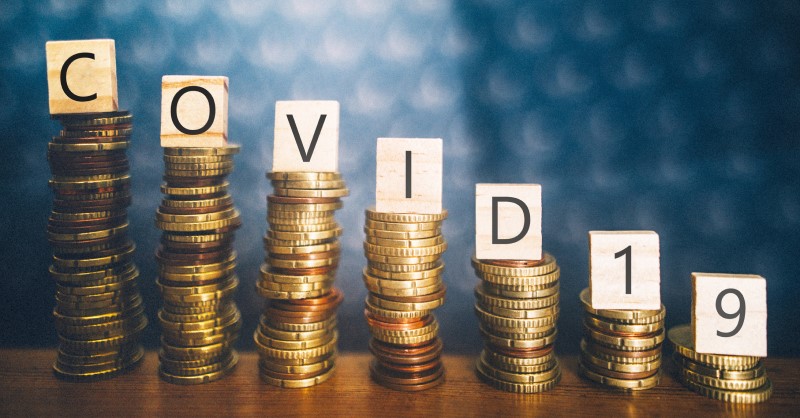 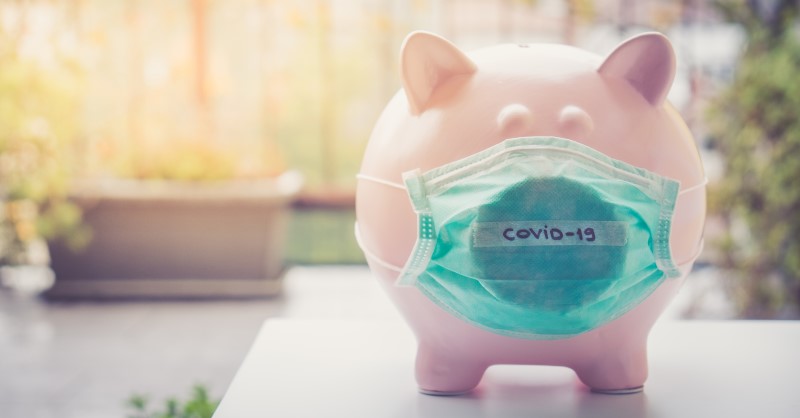 